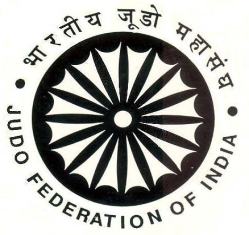 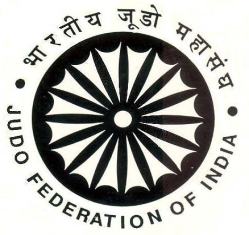 	          JUDO FEDERATION OF INDIA                                 Photograph                  APPLICATION FOR THE SENIOR GRADATION 
                                  ON HONORARY BASISTo,The Hon’ble Administrator,
Judo Federation of India
F-14, Jagatpuri,
Delhi – 110051Dear sir,I wish to submit my application for the Gradation on honorary basis through my State/UT Judo Association / Departmental Unit. As per the JFI Circular, I have the Demand Draft of Rs…………………………/- ( Rupees ………… …………………………………………….. …………………………………………………………………….…… ) in favour of JUDO FEDEATION OF INDIA payable at Delhi for the same.I am also submitting the following details along with my achievements/devotion in Judo for your kind perusal and consideration:(……Signature ……. )Date:…………………….This is to certify that the undersigned has verified the above details mentioned by the applicant which are  found to be correct, and recommend for the up-gradation. ( ………………………………………………….)
Name of the President/Secretary
State/UT Judo Association / In-charge of the Deptt.
( Signature & Stamp )Date:…………………………..
Place:…………………………Enclosure:1]…………………………………….2]……………………………………Full Name Date of Birth (DD/MM/YYYY)Father’s Name & Mother’s NameState / UT/Department Full address with pin codeEmail IDMobile NumberAcademic Qualifications Professional QualificationsDetails of research work/books/papers publish by you. Have you conducted any classes for professional coursesWhen did you start practicing Judo? Year of Sho Dan (DD/MM/YYYY)Year of Ni Dan (DD/MM/YYYY)Year of San Dan (DD/MM/YYYY)Year of  Yon Dan (DD/MM/YYYY)Year of Go Dan (DD/MM/YYYY)Present Dan with year of Gradation  Coaching Since International/National Diploma In Coaching, Name Of Institution & (Year)Personal Sports Achievements (National/International) *Achievements of your Trainees / JudokasCertify that I am not facing any Criminal Case or equivalent, violation of Anti-Doping Rules, Age Fraud, Sexual harassment cases, or any enquiry is pending. Certify that I am not facing any Criminal Case or equivalent, violation of Anti-Doping Rules, Age Fraud, Sexual harassment cases, or any enquiry is pending. 